Common Exception WordsSummer 2 – Week 3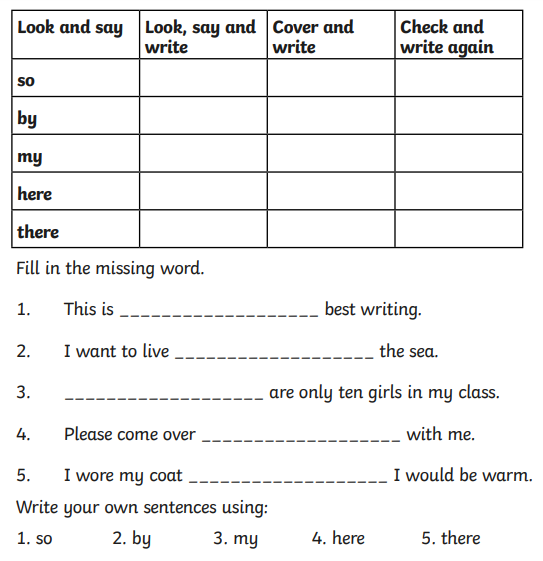 